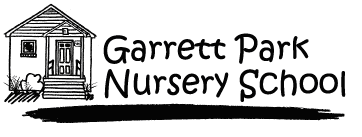 Summer Program 2017 RegistrationChild’s Name: 							  Nickname: 		           	Date of Birth: 							  Sex: 				Address: 									Home Phone #: 								Email Address: 							Parent Name: 					Cell Phone #: 					Parent Name: 					Cell Phone #: 				The Garrett Park Nursery School admits students of any race, color, and national or ethnic origin.  Children should be 3 years old by the start of the summer program they are attending and potty trained.  Children should be 5 years old for the Kindergarten Readiness Program.No refunds will be issued, but a child may switch to a different week if space is available.  The Garrett Park Nursery School reserves the right to cancel the program if it does not have sufficient enrollment or if it cannot otherwise operate the program in a way that allows it to cover its costs and meet other obligations.  All payments will be returned if GPNS cancels a session.
Checks can be made out to GPNS. Please write the names of the camps you are registering for in the memo line of the check. Registrations can be placed in the Summer Camp slot just to the left of the door to exit the rug room into the main hallway.  Copies of all summer camp related forms can be found there as well. Please include registration form, along with a copy of your child’s Health Inventory if they are not a GPNS student.Check program/s:WeekThemeAgesTuitionDepositJune 12 – June 16It’s All About Bugs3 - 5$185 by 3-1-17$200 after$50June 26 –June 30Stars and Stripes 3 - 5$185 by 3-1-17$200 after$50July 10 –July 14Mad Scientist 3 - 5$185 by 3-1-17$200 after$50July 17 –July 21Kindergarten Readiness5$235$50July 24 –July 28Now, We’re Cookin’3 - 5$185 by 3-1-17$200 after$50July 31 –August 4Water Water Everywhere3 - 5$185 by 3-1-17$200 after$50Total Tuition Due by May 1st:Total Deposit Paid Now:Administrative Use OnlyAdministrative Use OnlyAdministrative Use OnlyDeposit Received: $Balance Due:$Check #: Check #: Date:Application #: